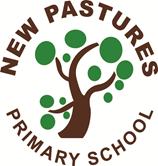 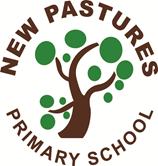 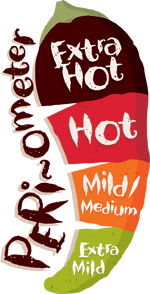 Art and designScience – Space SpaceCreate a papier-mâché moonscape (inside a cereal box)Complete an experiment from the science sparks booklet and write up what happened.Create a poster to recruit astronauts for the UK Space Agency. What personal qualities/skills would people need?Design and make a space buggyResearch how shadows are created and create a poster.Find out the names, draw pictures and record interesting facts about the 24 astronauts that have visited the moon.Design and draw an alien (Can you make it 3d; sew it; make it out of clay/recycled material)Draw and label the phases of the moonImagine an alien space ship has landed on the school field. Write a story about what happens.Draw a picture of Neil Armstrong on the moonDraw and name the order of the planets.Write a film review of a space themed film you have watched.